РЕШЕНИЕ                                                                                  КАРАРс. Базарные Матакиот 11 октября 2023 года                                                                                            № 192Об итогах проверки сведений о доходах, расходах, об имуществе и обязательствах имущественного характера, лиц замещающих муниципальные должности, их супругов и несовершеннолетних детей за 2022 годНа основании Федерального закона от 25 декабря 2008 года №273-ФЗ «О противодействии коррупции» и Закона Республики Татарстан от 19.07.2017 № 56-ЗРТ «О порядке представления сведений о доходах, расходах, об имуществе и обязательствах имущественного характера гражданами, претендующими на замещение муниципальной должности либо должности главы местной администрации по контракту, лицами, замещающими муниципальные должности либо должности главы местной администрации по контракту», результатов проверки, проведённой прокуратурой Алькеевского района,  Совет Алькеевского муниципального района Республики Татарстан РЕШИЛ:1. Принять к сведению доклад начальника организационного отдела Совета Алькеевского муниципального района Советниковой Маргариты Анатольевны.2. Рекомендовать помощнику Главы Алькеевского муниципального района по вопросам противодействия коррупции совместно с кадровой службой ежегодно проводить обучение с гражданами, претендующими на замещение муниципальной должности либо должности главы местной администрации по контракту, лицами, замещающими муниципальные должности либо должности главы местной администрации по контракту о порядке представления сведений о доходах, расходах, об имуществе и обязательствах имущественного характера с целью недопущения нарушений при предоставлении вышеуказанных сведений.3. Обнародовать настоящее решение на официальном сайте Алькеевского муниципального района Республики Татарстан.4. Контроль исполнения настоящего решения возложить на заместителя Главы Алькеевского муниципального района Республики Татарстан Р.А. Билалова.Председатель Совета,Глава Алькеевского муниципального района                                                                                  А.Ф. Никошин                                                      РЕСПУБЛИКА ТАТАРСТАНСОВЕТ АЛЬКЕЕВСКОГОМУНИЦИПАЛЬНОГО РАЙОНА422870, с.Базарные Матаки, ул. С.Крайнова, д.58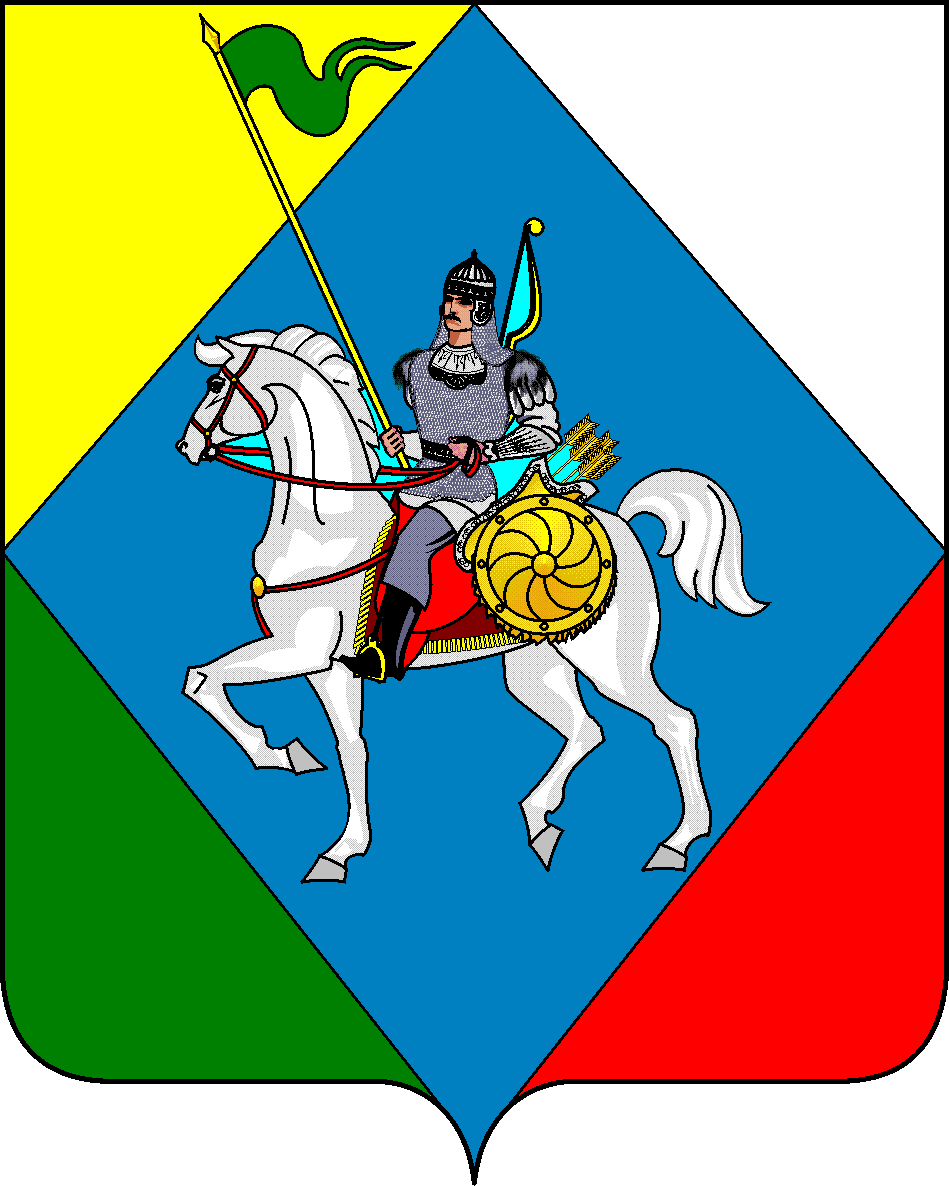 ТАТАРСТАН РЕСПУБЛИКАСЫӘЛКИ  МУНИЦИПАЛЬ РАЙОНЫСОВЕТЫ 422870, РТ Базарлы Матак авылы, С. Крайнов ур., 58       Телефон: (84346) 20-0-26, 21-0-48, факс: (84346) 21-7-57. E-mail: alkay@tatar.ru, сайт: alkeevskiy.tatarstan.ru.       Телефон: (84346) 20-0-26, 21-0-48, факс: (84346) 21-7-57. E-mail: alkay@tatar.ru, сайт: alkeevskiy.tatarstan.ru.       Телефон: (84346) 20-0-26, 21-0-48, факс: (84346) 21-7-57. E-mail: alkay@tatar.ru, сайт: alkeevskiy.tatarstan.ru.